____________________________________________________YOUR NAME____________________________________________________STREET ADDRESS						Apt. #____________________________________________________CITY				STATE		ZIPCODE____________________________________________________PHONE____________________________________________________CELL PHONE		CELL PHONE COMPANY (VERIZON, ATT, ETC.)____________________________________________________CAN WE TEXT YOU?      YES	  NO____________________________________________________EMAILPLEASE TELL US THE NAME AND CONTACT INFORMATION OF 2 PEOPLE WHO ALWAYS KNOW HOW TO FIND YOU, PREFERABLY FAMILY:#1.	____________________________________________________NAME 				RELATIONSHIP (e.g., Mother, Friend)____________________________________________________STREET ADDRESS						Apt. #____________________________________________________CITY				STATE		ZIPCODE____________________________________________________PHONE____________________________________________________CELL PHONE____________________________________________________EMAIL#2.	____________________________________________________NAME 				RELATIONSHIP (e.g., Mother, Friend)____________________________________________________STREET ADDRESS						Apt. #____________________________________________________CITY				STATE		ZIPCODE____________________________________________________PHONE____________________________________________________CELL PHONE____________________________________________________EMAILPrivacy Act StatementAuthority: Per §246.26 (i)(C), USDA Food and Nutrition Service is authorized to collect information to enhance the health, education, or well-being of those who use WIC services. Code of Federal Regulations §215.11 requires WIC State and local agency directors to cooperate in the conduct of studies and evaluations. Per §246.2 of the WIC regulations, “local agencies” include public or private non-profit health or human service agencies, Indian Health Service units, and health clinics of ITOs and intertribal councils or groups. Purpose: Information is collected primarily for use by the Food and Nutrition Service in the administration and evaluation of Special Supplemental Program for Women, Infants and Children. Routine Use: FNS published a system of record notice (SORN) titled FNS-8 USDA/FNS Studies and Reports in the Federal Register on April 25, 1991, volume 56, pages 19078-19080, that discusses the terms of protections that will be provided to respondents. Disclosure: Your participation in the collection of contact information is voluntary. 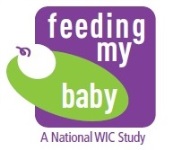 Keep in touch with Feeding My Baby!PLEASE HELP US STAY IN TOUCH BY UPDATING YOUR CONTACT INFORMATION BELOW AND MAILING IT BACK TO US IN THE ENCLOSED ENVELOPE.PLEASE COMPLETE EVEN IF YOUR INFORMATION HAS NOT CHANGEDPLEASE HELP US STAY IN TOUCH BY UPDATING YOUR CONTACT INFORMATION BELOW AND MAILING IT BACK TO US IN THE ENCLOSED ENVELOPE.PLEASE COMPLETE EVEN IF YOUR INFORMATION HAS NOT CHANGED